Нарада за участю керівників обласних центрів соціально-психологічної реабілітації дітей по обговоренню питань   реформування системи інституційного догляду і виховання дітей у Харківській областіДата проведення: 13 травня 2019 рокуЧас: 12-00Місце проведення: м. Харків, майдан Свободи, буд. 5, Держпром 6 під.,              4 пов., каб. 587Учасники: працівники ССД ХОДА, керівники обласних ЦСПРДПОРЯДОК ДЕННИЙ:1. Про складання планів трансформації закладів соціального захисту дітей в процесі реалізації заходів з реформування системи інституційного догляду і виховання дітей у Харківській області (доповідач – Баркова М.)2. Про результати візитів та вивчення досвіду з організації роботи Центрів соціальної підтримки дітей та сімей в Київській і Дніпропетровській області (доповідач – Трохименко А.)3. Щодо додаткового фінансування у разі трансформації обласного закладу соціального захисту дітей (доповідач – Лукієнко)4. Про результати моніторингу дотримання прав дитини в системі альтернативного догляду та аналіз ситуації із дотримання прав дітей –сиріт, дітей, позбавлених батьківського піклування, в сімейних та інституційних формах виховання (доповідач – Шевченко О)5. Про терміни перебування дітей в ЦСПРД та забезпечення права дітей на сімейне виховання (доповідач – Погорєлова С.)6. Різне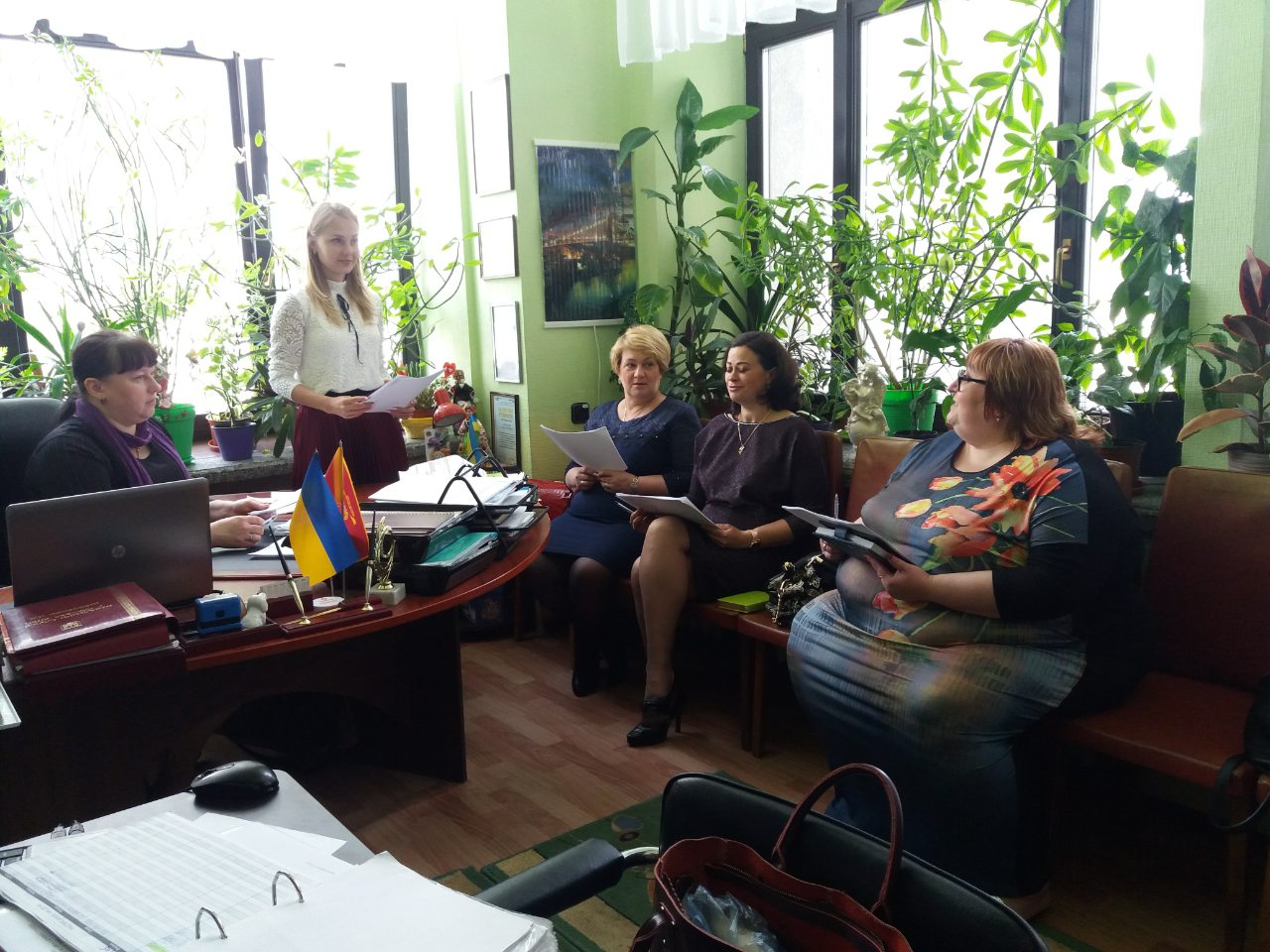 